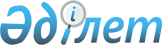 Қазақстан Республикасы Төтенше жағдайлар министрлігінің кейбір мәселелеріҚазақстан Республикасы Үкіметінің 2009 жылғы 10 наурыздағы N 273 Қаулысы

      "Қазақстан Республикасының кейбір заңнамалық актілеріне бюджет процесін жетілдіру мәселелері бойынша өзгерістер мен толықтырулар енгізу туралы" Қазақстан Республикасының 2008 жылғы 4 желтоқсандағы Заңын іске асыру мақсатында Қазақстан Республикасының Үкіметі Қ АУЛЫ ЕТЕДІ: 



      1. Коммуналдық меншіктен берілетін облыстардың және Астана қаласының суда құтқару қызметі мемлекеттік мекемелері заңнамада белгіленген тәртіппен осы қаулыға 1-қосымшаға сәйкес мүліктік кешендер ретінде республикалық меншікке қабылдансын және Қазақстан Республикасы Төтенше жағдайлар министрлігінің қарамағына берілсін. 



      2. Мемлекеттік мекемелер осы қаулыға 2-қосымшаға сәйкес қайта аталсын. 



      3. "Қазақстан Республикасы Төтенше жағдайлар министрлігі Алматы қаласы Төтенше жағдайлар департаментінің Суда құтқару қызметі" мемлекеттік мекемесі (бұдан әрі - мекеме) құрылсын. 



      4. Мекеме қызметінің негізгі мәні суда құтқару жұмыстарын ұйымдастыру және жүргізу болып белгіленсін. 



      5. Мекемені қаржыландыру тиісті кезеңге арналған республикалық бюджетте Қазақстан Республикасы Төтенше жағдайлар министрлігіне көзделген қаражат есебінен және шегінде жүзеге асырылады деп белгіленсін. 



      6. Қазақстан Республикасы Үкіметінің кейбір шешімдеріне мынадай өзгерістер мен толықтырулар енгізілсін: 



      1) күші жойылды - ҚР Үкіметінің 15.08.2014 N 938 қаулысымен.



      2) "Министрліктер мен өзге де орталық атқарушы органдардың олардың аумақтық органдарындағы және оларға ведомстволық бағыныстағы мемлекеттік мекемелердегі адам санын ескере отырып, штат санының лимиттерін бекіту туралы" Қазақстан Республикасы Үкіметінің 2008 жылғы 15 сәуірдегі N 339 қаулысында: 

      көрсетілген қаулымен бекітілген министрліктер мен өзге де орталық атқарушы органдардың олардың аумақтық органдарындағы және оларға ведомстволық бағыныстағы мемлекеттік мекемелердегі адам санын ескере отырып, штат санының лимиттерінде: 



      3-бөлімнің 3-бағанында: 

      "Қазақстан Республикасы Төтенше жағдайлар министрлігі, оның аумақтық органдарын және оған ведомстволық бағыныстағы мемлекеттік мекемелерді ескере отырып, оның ішінде:" деген жолда: 

      "21791" деген сандар "22863" деген сандармен ауыстырылсын; 

      "Қазақстан Республикасы Төтенше жағдайлар министрлігіне ведомстволық бағыныстағы мемлекеттік мекемелер, оның ішінде:" деген жолда: 

      "17184" деген сандар "18256" деген сандармен ауыстырылсын; 



      мынадай мазмұндағы жолмен толықтырылсын: 

      "Суда құтқару қызметі                         1072".

      Ескерту. 6-тармаққа өзгеріс енгізілді - ҚР Үкіметінің 15.08.2014 N 938 қаулысымен.



      7. Қазақстан Республикасы Төтенше жағдайлар министрлігі: 



      1) Қазақстан Республикасы Қаржы министрлігінің Мемлекеттік мүлік және жекешелендіру комитетімен және облыстардың, Астана және Алматы қалаларының әкімдіктерімен бірлесіп, осы қаулының 1-тармағынан туындайтын шараларды қабылдасын; 



      2) осы қаулыны іске асыру жөніндегі өзге де шараларды қабылдасын. 



      8. Осы қаулы 2010 жылғы 1 қаңтардан бастап қолданысқа енгізілетін 6-тармақтың 1) тармақшасының тоғызыншы абзацын қоспағанда, 2009 жылғы 1 қаңтардан бастап қолданысқа енгізіледі.       Қазақстан Республикасының 

      Премьер-Министрі                              К. Мәсімов Қазақстан Республикасы 

Үкіметінің      

2009 жылғы 10 наурыздағы 

N 273 қаулысына    

1-қосымша       

Мүліктік кешендер ретінде республикалық меншікке қабылданатын және Қазақстан Республикасы Төтенше жағдайлар министрлігінің қарамағына берілетін мемлекеттік мекемелердің тізбесі 

      1. "Ақмола облысы Жұмылдыру дайындығы, азаматтық қорғаныс, авариялар мен дүлей апаттардың алдын алуды және жоюды ұйымдастыру басқармасының Суда құтқару қызметі" мемлекеттік мекемесі, Көкшетау қаласы. 



      2. Ақтөбе облысы Жұмылдыру дайындығы, азаматтық қорғаныс, авариялар мен дүлей апаттардың алдын алуды және жоюды ұйымдастыру басқармасының "Ақтөбе облыстық мемлекеттік суда құтқару қызметі" мемлекеттік мекемесі, Ақтөбе қаласы. 



      3. "Алматы облыстық суда құтқару қызметі" мемлекеттік мекемесі, Талдықорған қаласы. 



      4. Атырау облысы Жұмылдыру дайындығы, азаматтық қорғаныс, авариялар мен дүлей апаттардың алдын алуды және жоюды ұйымдастыру басқармасының "Облыстық суда құтқару қызметі" мемлекеттік мекемесі, Атырау қаласы. 



      5. "Шығыс Қазақстан облыстық суда құтқару қызметі орталығы" мемлекеттік мекемесі, Өскемен қаласы. 



      6. "Жамбыл облыстық суда құтқару қызметі" мемлекеттік мекемесі, Тараз қаласы. 



      7. "Батыс Қазақстан облыстық суда құтқару қызметі" мемлекеттік  мекемесі, Орал қаласы. 



      8. "Қарағанды облыстық суда құтқару қызметі" мемлекеттік мекемесі, Қарағанды қаласы. 



      9. "Қызылорда облысының облыстық суда құтқару қызметі" мемлекеттік мекемесі, Қызылорда қаласы. 



      10. "Қостанай облыстық суда құтқару қызметінің орталығы" мемлекеттік мекемесі, Қостанай қаласы. 



      11. "Маңғыстау облысы Жұмылдыру дайындығы, азаматтық қорғаныс, авариялар мен дүлей апаттардың алдын алуды және жоюды ұйымдастыру басқармасының Суда құтқару қызметі" мемлекеттік мекемесі, Ақтау қаласы. 



      12. Облыс әкімінің "Павлодар облыстық суда құтқару қызметі" мемлекеттік мекемесі, Павлодар қаласы. 



      13. "Солтүстік Қазақстан облыстық мемлекеттік суда құтқару қызметі" мемлекеттік мекемесі, Петропавл қаласы. 



      14. "Оңтүстік Қазақстан облыстық суда құтқару қызметі" мемлекеттік мекемесі, Шымкент қаласы. 



      15. "Астана қаласының суда құтқару қызметі" мемлекеттік мекемесі, Астана қаласы. Қазақстан Республикасы 

Үкіметінің      

2009 жылғы 10 наурыздағы 

N 273 қаулысына    

2-қосымша        

Қайта аталатын мемлекеттік мекемелердің тізбесі 

      1. "Ақмола облысы Жұмылдыру дайындығы, азаматтық қорғаныс, авариялар мен дүлей апаттардың алдын алуды және жоюды ұйымдастыру басқармасының Суда құтқару қызметі" мемлекеттік мекемесі "Қазақстан Республикасы Төтенше жағдайлар министрлігі Ақмола облысы Төтенше жағдайлар департаментінің Суда құтқару қызметі" мемлекеттік мекемесі болып. 



      2. "Ақтөбе облысы Жұмылдыру дайындығы, азаматтық қорғаныс, авариялар мен дүлей апаттардың алдын алуды және жоюды ұйымдастыру басқармасының Ақтөбе облыстық мемлекеттік суда құтқару қызметі" мемлекеттік мекемесі "Қазақстан Республикасы Төтенше жағдайлар министрлігі Ақтөбе облысы Төтенше жағдайлар департаментінің Суда құтқару қызметі" мемлекеттік мекемесі болып. 



      3. "Алматы облыстық мемлекеттік суда құтқару қызметі" мемлекеттік мекемесі "Қазақстан Республикасы Төтенше жағдайлар министрлігі Алматы облысы Төтенше жағдайлар департаментінің Суда құтқару қызметі" мемлекеттік мекемесі болып. 



      4. "Атырау облысы Жұмылдыру дайындығы, азаматтық қорғаныс, авариялар мен дүлей апаттардың алдын алуды және жоюды ұйымдастыру басқармасының Облыстық суда құтқару қызметі" мемлекеттік мекемесі "Қазақстан Республикасы Төтенше жағдайлар министрлігі Атырау облысы Төтенше жағдайлар департаментінің Суда құтқару қызметі" мемлекеттік мекемесі болып. 



      5. "Шығыс Қазақстан облыстық суда құтқару қызметінің орталығы" мемлекеттік мекемесі "Қазақстан Республикасы Төтенше жағдайлар министрлігі Шығыс Қазақстан облысы Төтенше жағдайлар департаментінің Суда құтқару қызметі" мемлекеттік мекемесі болып. 



      6. "Жамбыл облыстық суда құтқару қызметі" мемлекеттік мекемесі "Қазақстан Республикасы Төтенше жағдайлар министрлігі Жамбыл облысы Төтенше жағдайлар департаментінің Суда құтқару қызметі" мемлекеттік мекемесі болып. 



      7. "Батыс Қазақстан облыстық суда құтқару қызметі" мемлекеттік мекемесі "Қазақстан Республикасы Төтенше жағдайлар министрлігі Батыс Қазақстан облысы Төтенше жағдайлар департаментінің Суда құтқару қызметі" мемлекеттік мекемесі болып. 



      8. "Қарағанды облыстық суда-құтқару қызметі" мемлекеттік мекемесі "Қазақстан Республикасы Төтенше жағдайлар министрлігі Қарағанды облысы Төтенше жағдайлар департаментінің Суда құтқару қызметі" мемлекеттік мекемесі болып. 



      9. "Қызылорда облысы облыстық суда құтқару қызметі" мемлекеттік мекемесі "Қазақстан Республикасы Төтенше жағдайлар министрлігі Қызылорда облысы Төтенше жағдайлар департаментінің Суда құтқару қызметі" мемлекеттік мекемесі болып. 



      10. "Қостанай облыстық суда құтқару қызметінің орталығы" мемлекеттік мекемесі "Қазақстан Республикасы Төтенше жағдайлар министрлігі Қостанай облысы Төтенше жағдайлар департаментінің Суда құтқару қызметі" мемлекеттік мекемесі болып. 



      11. "Маңғыстау облысы Жұмылдыру дайындығы, азаматтық қорғаныс, авариялар мен дүлей апаттардың алдын алуды және жоюды ұйымдастыру Басқармасының Суда құтқару қызметі" мемлекеттік мекемесі "Қазақстан Республикасы Төтенше жағдайлар министрлігі Маңғыстау облысы Төтенше жағдайлар департаментінің Суда құтқару қызметі" мемлекеттік мекемесі болып. 



      12. "Облыс әкімінің Павлодар облыстық суда құтқару қызметі" мемлекеттік мекемесі "Қазақстан Республикасы Төтенше жағдайлар министрлігі Павлодар облысы Төтенше жағдайлар департаментінің Суда құтқару қызметі" мемлекеттік мекемесі болып. 



      13. "Солтүстік Қазақстан облыстық мемлекеттік суда құтқару қызметі" мемлекеттік мекемесі "Қазақстан Республикасы Төтенше жағдайлар министрлігі Солтүстік Қазақстан облысы Төтенше жағдайлар департаментінің Суда құтқару қызметі" мемлекеттік мекемесі болып. 



      14. "Оңтүстік Қазақстан облыстық суда құтқару қызметі" мемлекеттік мекемесі "Қазақстан Республикасы Төтенше жағдайлар министрлігі Оңтүстік Қазақстан облысы Төтенше жағдайлар департаментінің Суда құтқару қызметі" мемлекеттік мекемесі болып. 



      15. "Астана қаласының суда құтқару қызметі" мемлекеттік мекемесі "Қазақстан Республикасы Төтенше жағдайлар министрлігі Астана қаласы Төтенше жағдайлар департаментінің Суда құтқару қызметі" мемлекеттік мекемесі болып. 



      16. "Қазақстан Республикасы Төтенше жағдайлар министрлігінің Ақтөбе қаласы жедел-құтқару жасағы" мемлекеттік мекемесі "Қазақстан Республикасы Төтенше жағдайлар министрлігі Ақтөбе облысы Төтенше жағдайлар департаментінің жедел-құтқару жасағы" мемлекеттік мекемесі болып. 



      17. "Қазақстан Республикасы Төтенше жағдайлар министрлігінің Екібастұз қаласы жедел-құтқару жасағы" мемлекеттік мекемесі "Қазақстан Республикасы Төтенше жағдайлар министрлігінің Павлодар облысы Төтенше жағдайлар департаменті Екібастұз қаласы Төтенше жағдайлар басқармасының жедел-құтқару жасағы" мемлекеттік мекемесі болып. 



      18. "Қазақстан Республикасы Төтенше жағдайлар министрлігінің Қарағанды қаласы жедел-құтқару жасағы" мемлекеттік мекемесі "Қазақстан Республикасы Төтенше жағдайлар министрлігі Қарағанды облысы Төтенше жағдайлар департаментінің жедел-құтқару жасағы" мемлекеттік мекемесі болып. 



      19. "Қазақстан Республикасы Төтенше жағдайлар министрлігінің Қызылорда қаласы жедел-құтқару жасағы" мемлекеттік мекемесі "Қазақстан Республикасы Төтенше жағдайлар министрлігі Қызылорда облысы Төтенше жағдайлар департаментінің жедел-құтқару жасағы" мемлекеттік мекемесі болып. 



      20. "Қазақстан Республикасы Төтенше жағдайлар министрлігінің Павлодар қаласы жедел-құтқару жасағы" мемлекеттік мекемесі "Қазақстан Республикасы Төтенше жағдайлар министрлігі Павлодар облысы Төтенше жағдайлар департаментінің жедел-құтқару жасағы" мемлекеттік мекемесі болып. 



      21. "Қазақстан Республикасы Төтенше жағдайлар министрлігінің Тараз қаласы жедел-құтқару жасағы" мемлекеттік мекемесі "Қазақстан Республикасы Төтенше жағдайлар министрлігі Жамбыл облысы Төтенше жағдайлар департаментінің жедел-құтқару жасағы" мемлекеттік мекемесі болып. 



      22. "Қазақстан Республикасы Төтенше жағдайлар министрлігінің Орал қаласы жедел-құтқару жасағы" мемлекеттік мекемесі "Қазақстан Республикасы Төтенше жағдайлар министрлігі Батыс Қазақстан облысы Төтенше жағдайлар департаментінің жедел-құтқару жасағы" мемлекеттік мекемесі болып. 



      23. "Қазақстан Республикасы Төтенше жағдайлар министрлігінің Шымкент қаласы жедел-құтқару жасағы" мемлекеттік мекемесі "Қазақстан Республикасы Төтенше жағдайлар министрлігі Оңтүстік Қазақстан облысы Төтенше жағдайлар департаментінің жедел-құтқару жасағы" мемлекеттік мекемесі болып. Қазақстан Республикасы 

Үкіметінің      

2009 жылғы 10 наурыздағы 

N 273 қаулысына    

3-қосымша       Қазақстан Республикасы 

Үкіметінің      

2004 жылғы 28 қазандағы 

N 1112 қаулысымен   

бекітілген       

Қазақстан Республикасы Төтенше жағдайлар министрлігіне ведомстволық бағынысты мемлекеттік мекемелердің тізбесі       Ескерту. 3-қосымшаның күші жойылды - ҚР Үкіметінің 15.08.2014 N 938 қаулысымен.
					© 2012. Қазақстан Республикасы Әділет министрлігінің «Қазақстан Республикасының Заңнама және құқықтық ақпарат институты» ШЖҚ РМК
				